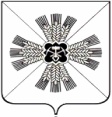 Российская ФедерацияКемеровская областьПромышленновский муниципальный районТарасовское сельское поселениеСовет народных депутатов Тарасовского сельского поселения3-ий созыв,    53-е заседаниеРЕШЕНИЕОт «25» апреля 2019 г №129с. ТарасовоО   внесении изменений в решение Совета народных депутатов  Тарасовского сельского поселения от 25.12.2018 №117 «О бюджете Тарасовского сельского поселения на 2019 год  и на плановый период 2020 и 2021 годов»(в ред. решение от 28.02.2019 №120)Руководствуясь Бюджетным кодексом Российской Федерации, Федеральным законом от 06.10.2003 № 131-ФЗ «Об общих принципах организации местного самоуправления в Российской Федерации», Уставом Тарасовского сельского поселения, Совет народных депутатов Тарасовского сельского поселения         РЕШИЛ:Внести в решение Совета народных депутатов Тарасовского сельского поселения от 25.12.2018 №117 «О бюджете Тарасовского сельского поселения  на 2019 год и на плановый период 2020 и 2021 годов», следующие изменения и дополнения:подпункт 1.1 пункта 1 изложить в следующей редакции:   «1.1.Утвердить основные характеристики бюджета Тарасовского  сельского поселения на 2019  год:     -общий объем доходов бюджета Тарасовского сельского поселения в сумме  5688,9 тыс. рублей;-общий объем расходов бюджета Тарасовского сельского поселения в сумме 5688,9 тыс. рублей ». п. 8  Резервные фонды изложить в следующей редакции:  «8. Резервные фонды.Утвердить размер резервного фонда администрации Тарасовского сельского поселения на 2020 год в сумме 20 тыс. рублей, на 2021 год в сумме 20 тыс. рублей». пункт  10 изложить в следующей редакции:     «10. Межбюджетные трансферты на 2019 год и плановый период 2019 и 2020 годов:      10.1. Утвердить общий объем межбюджетных трансфертов, получаемых из районного бюджета на 2019 год в сумме 2734,9 тыс. рублей, на 2020 год в сумме 1485,5 тыс. рублей, на 2021 год в сумме  1482,4 тыс. рублей».       Приложение №3 «Прогнозируемые доходы бюджета Тарасовского сельского поселения на 2019 год и на плановый период 2020 и 2021 годов» к решению изложить в новой редакции согласно приложению №1 к настоящему решению.      Приложение №4 «Перечень и коды целевых статей расходов                                                                                                                                                                        бюджета  поселения»  к решению изложить в новой редакции согласно приложению №2 к настоящему решению.Приложение №5  «Распределение бюджетных ассигнований бюджета поселения по целевым статьям (муниципальным программам и не программным направлениям деятельности), группам и подгруппам видов классификации расходов бюджетов на 2019 год и на плановый период 2020 и 2021 годов» к решению изложить в новой редакции согласно приложению №3 к настоящему решению.   Приложение №6 «Распределение бюджетных ассигнований бюджета поселения по разделам, подразделам классификации расходов бюджетов на 2019 год и на плановый период 2020 и 2021 годов» к решению изложить в новой редакции согласно приложению №4 к настоящему решению.Приложение №7 «Ведомственная структура расходов на 2019 год и на плановый период 2020 и 2021 годов» к решению изложить в новой редакции согласно приложению №5 к настоящему решениюРешение подлежит обнародованию на официальном сайте администрации Промышленновского муниципального района в сети «Интернет»Контроль за исполнением возложить на председателя комиссии по вопросам бюджета, налоговой политики и финансам (О.Н.Ванисову).Приложение №1к решению №129 от 25.04..2019г о внесении изменений в решение Совета народных депутатов Тарасовского сельского поселения от 25.12.2018 №117 «О бюджете Тарасовского сельского  поселения на 2019 год и на плановый период  2020 и 2021 годов» (в ред. решение от 28.02.2019 №120)Приложение №3к решению № 117 от 25.12.2018г  Совета народных депутатов Тарасовского сельского поселения «О бюджете Тарасовского сельского  поселения на 2019 год и на плановый период  2020 и 2021 годов»Прогнозируемые доходы бюджета Тарасовского сельского поселения на 2019 год и на плановый период 2020 и 2021 годовТыс.рублейПриложение №2к решению №129 от 25.04..2019г о внесении изменений в решение Совета народных депутатов Тарасовского сельского поселения от 25.12.2018 №117 «О бюджете Тарасовского сельского  поселения на 2019 год и на плановый период  2020 и 2021 годов» (в ред. решение от 28.02.2019 №120)Приложение №4к решению № 117 от 25.12.2018г  Совета народных депутатов Тарасовского сельского поселения «О бюджете Тарасовского сельского  поселения на 2019 год и на плановый период  2020 и 2021 годов»Приложение №3к решению №129 от 25.04..2019г о внесении изменений в решение Совета народных депутатов Тарасовского сельского поселения от 25.12.2018 №117 «О бюджете Тарасовского сельского  поселения на 2019 год и на плановый период  2020 и 2021 годов» (в ред. решение от 28.02.2019 №120)Приложение №5к решению № 117 от 25.12.2018г  Совета народных депутатов Тарасовского сельского поселения «О бюджете Тарасовского сельского  поселения на 2019 год и на плановый период  2020 и 2021 годов»Председатель Совета народных депутатовТарасовского сельского поселенияВ.Г.ЛангГлава Тарасовского сельского поселенияВ.Г.ЛангКодНаименование групп, подгрупп, статей, подстатей, элементов, программ (подпрограмм), кодов экономической классификации доходов2019 год2020 год2021 год1 00 00000 00 0000 000НАЛОГОВЫЕ И НЕНАЛОГОВЫЕ ДОХОДЫ2954324037201 01 00000 00 0000 000НАЛОГИ НА ПРИБЫЛЬ, ДОХОДЫ1661701761 01 02000 01 0000 110Налог на доходы физических лиц1661701761 01 02010 01 0000 110Налог на доходы физических лиц с доходов, источником которых является налоговый агент, за исключением доходов, в отношении которых исчисление и уплата налога осуществляются в соответствии со статьями 227, 227.1 и 228 Налогового кодекса Российской Федерации1661701761 03 00000 00 0000 000НАЛОГИ НА ТОВАРЫ  (РАБОТЫ, УСЛУГИ)  РЕАЛИЗУЕМЫЕ НА ТЕРРИТОРИИ РОССИЙСКОЙ ФЕДЕРАЦИИ 835,0 1098,0 1572,01 03 02000 01 0000 110Акцизы по подакцизным товарам (продукции), производимым на территории Российской Федерации 835,0 1098,0 1572,01 03 02230 01 0000 110Доходы от уплаты акцизов на дизельное топливо, подлежащие распределению между бюджетами  субъектов РФ и местными бюджетам с учетом дифференцированных нормативов отчислений в местные бюджеты 360,0473,0 677,0 1 03 02231 01 0000 110Доходы от уплаты акцизов на дизельное топливо, подлежащие распределению между бюджетами субъектов Российской Федерации и местными бюджетами с учетом установленных дифференцированных нормативов отчислений в местные бюджеты (по нормативам, установленным Федеральным законом о федеральном бюджете в целях формирования дорожных фондов субъектов Российской Федерации) 360,0393,0 562,0 1 03 02232 01 0000 110Доходы от уплаты акцизов на дизельное топливо, подлежащие распределению между бюджетами субъектов Российской Федерации и местными бюджетами с учетом установленных дифференцированных нормативов отчислений в местные бюджеты (по нормативам, установленным Федеральным законом о федеральном бюджете в целях реализации национального проекта "Безопасные и качественные автомобильные дороги") 0,080,0 115,0 1 03 02240 01 0000 110Доходы от уплаты акцизов на моторные масла для дизельных и (или) карбюраторных (инжекторных) двигателей, подлежащие распределению между бюджетами субъектов Российской Федерации и местными бюджетами с учетом установленных дифференцированных нормативов отчислений в местные бюджеты3,0 4,0 6,0 1 03 02241 01 0000 110Доходы от уплаты акцизов на моторные масла для дизельных и (или) карбюраторных (инжекторных) двигателей, подлежащие распределению между бюджетами субъектов Российской Федерации и местными бюджетами с учетом установленных дифференцированных нормативов отчислений в местные бюджеты (по нормативам, установленным Федеральным законом о федеральном бюджете в целях формирования дорожных фондов субъектов Российской Федерации)3,03,0 5,0 1 03 02242 01 0000 110Доходы от уплаты акцизов на моторные масла для дизельных и (или) карбюраторных (инжекторных) двигателей, подлежащие распределению между бюджетами субъектов Российской Федерации и местными бюджетами с учетом установленных дифференцированных нормативов отчислений в местные бюджеты (по нормативам, установленным Федеральным законом о федеральном бюджете в целях реализации национального проекта "Безопасные и качественные автомобильные дороги")0,0 1,0 1,0 1 03 02250 01 0000 110Доходы от уплаты акцизов на автомобильный бензин, подлежащие распределению между бюджетами  субъектов РФ и местными бюджетам с учетом дифференцированных нормативов отчислений в местные бюджеты543,0 714,0 1022,01 03 02251 01 0000 110Доходы от уплаты акцизов на автомобильный бензин, подлежащие распределению между бюджетами субъектов Российской Федерации и местными бюджетами с учетом установленных дифференцированных нормативов отчислений в местные бюджеты (по нормативам, установленным Федеральным законом о федеральном бюджете в целях формирования дорожных фондов субъектов Российской Федерации)543,0 593,0 848,0 1 03 02252 01 0000 110Доходы от уплаты акцизов на автомобильный бензин, подлежащие распределению между бюджетами субъектов Российской Федерации и местными бюджетами с учетом установленных дифференцированных нормативов отчислений в местные бюджеты (по нормативам, установленным Федеральным законом о федеральном бюджете в целях реализации национального проекта "Безопасные и качественные автомобильные дороги")0,0121,0 174,0 1 03 02260 01 0000 110Доходы от уплаты акцизов на прямогонный бензин, подлежащие распределению между бюджетами субъектов Российской Федерации и местными бюджетами с учетом установленных дифференцированных нормативов отчислений в местные бюджеты-71,0 -93,0 -133,0 1 03 02261 01 0000 110Доходы от уплаты акцизов на прямогонный бензин, подлежащие распределению между бюджетами субъектов Российской Федерации и местными бюджетами с учетом установленных дифференцированных нормативов отчислений в местные бюджеты (по нормативам, установленным Федеральным законом о федеральном бюджете в целях формирования дорожных фондов субъектов Российской Федерации)-71,0 -77,0 -110,0 1 03 02262 01 0000 110Доходы от уплаты акцизов на прямогонный бензин, подлежащие распределению между бюджетами субъектов Российской Федерации и местными бюджетами с учетом установленных дифференцированных нормативов отчислений в местные бюджеты (по нормативам, установленным Федеральным законом о федеральном бюджете в целях реализации национального проекта "Безопасные и качественные автомобильные дороги")0,0 -16,0 -23,0 1 03 00000 00 0000 000НАЛОГИ НА ТОВАРЫ  (РАБОТЫ, УСЛУГИ)  РЕАЛИЗУЕМЫЕ НА ТЕРРИТОРИИ РОССИЙСКОЙ ФЕДЕРАЦИИ 835,0 1098,0 1572,01 05 00000 00 0000 000НАЛОГИ НА СОВОКУПНЫЙ ДОХОД1001001001 05 03000 01 0000 110Единый сельскохозяйственный налог1001001001 05 03010 01 0000 110Единый сельскохозяйственный налог1001001001 06 00000 00 0000 000НАЛОГИ НА ИМУЩЕСТВО1843186218621 06 01000 00 0000 110Налог на имущество физических лиц961151151 06 01030 10 0000 110Налог на имущество физических лиц, взимаемый по ставкам, применяемым к объектам налогообложения, расположенным в границах сельских поселений961151151 06 04000 02 0000 110Транспортный налог3434341 06 04011 02 0000 110Транспортный налог с организаций4441 06 04012 02 0000 110Транспортный налог с физических лиц3030301 06 06000 00 0000 110Земельный налог1713171317131 06 06030 00 0000 110Земельный налог с организаций1088108810881 06 06033 10 0000 110Земельный налог с организаций, обладающих земельным участком, расположенным в границах сельских поселений1088108810881 06 06040 00 0000 110Земельный налог с физических лиц6256256251 06 06043 10 0000 110Земельный налог с физических лиц, обладающих земельным участком, расположенным в границах сельских поселений6256256251 08 00000 00 0000 000ГОСУДАРСТВЕННАЯ ПОШЛИНА1010101 08 04000 01 0000 110Государственная пошлина за совершение нотариальных действий (за исключением действий, совершаемых консульскими учреждениями Российской Федерации)1010101 08 04020 01 0000 110Государственная пошлина за совершение нотариальных действий должностными лицами органов местного самоуправления, уполномоченными в соответствии с законодательными актами Российской Федерации на совершение нотариальных действий1010102 00 00000 00 0000 000БЕЗВОЗМЕЗДНЫЕ ПОСТУПЛЕНИЯ2734,91485,51482,42 02 00000 00 0000 000БЕЗВОЗМЕЗДНЫЕ ПОСТУПЛЕНИЯ ОТ ДРУГИХ БЮДЖЕТОВ БЮДЖЕТНОЙ СИСТЕМЫ РОССИЙСКОЙ ФЕДЕРАЦИИ2734,91485,51482,42 02 10000 00 0000 150ДОТАЦИИ БЮДЖЕТАМ БЮДЖЕТНОЙ СИСТЕМЫ РОССИЙСКОЙ ФЕДЕРАЦИИ2637,61391,21388,12 02 15001 00 0000 150Дотации на выравнивание бюджетной обеспеченности2637,61391,21388,12 02 15001 10 0000 150Дотации бюджетам сельских поселений на выравнивание бюджетной обеспеченности2637,61391,21388,12 02 30000 00 0000 150СУБВЕНЦИИ БЮДЖЕТАМ БЮДЖЕТНОЙ СИСТЕМЫ РОССИЙСКОЙ ФЕДЕРАЦИИ94,394,394,32 02 35118 00 0000 150Субвенции бюджетам на осуществление первичного воинского учета на территориях, где отсутствуют военные комиссариаты94,394,394,32 02 35118 10 0000 150Субвенции бюджетам сельских поселений на осуществление первичного воинского учета на территориях, где отсутствуют военные комиссариаты94,394,394,32 02 40000 00 0000 150ИНЫЕ МЕЖБЮДЖЕТНЫЕ ТРАНСФЕРТЫ32 02 40014 00 0000 150Межбюджетные трансферты, передаваемые бюджетам муниципальных образований на осуществление части полномочий по решению вопросов местного значения в соответствии с заключенными соглашениями32 02 40014 10 0000 150Межбюджетные трансферты, передаваемые бюджетам сельских поселений из бюджетов муниципальных районов на осуществление части полномочий по решению вопросов местного значения в соответствии с заключенными соглашениями3ВСЕГО ДОХОДОВ5688,94725,55202,4Перечень и коды целевых статей расходов                                                                                                                                                                        бюджета  поселенияПеречень и коды целевых статей расходов                                                                                                                                                                        бюджета  поселенияПеречень и коды целевых статей расходов                                                                                                                                                                        бюджета  поселенияПеречень и коды целевых статей расходов                                                                                                                                                                        бюджета  поселенияКодНаименование целевых статей01 0 00 00000 Муниципальная программа «Жизнеобеспечение Тарасовского сельского поселения»01 1 00 00000Подпрограмма «Обеспечение мер пожарной безопасности и ликвидации последствий чрезвычайных ситуаций и стихийных бедствий01 1 00 16010Организация и осуществление мероприятий по гражданской обороне, по защите населения и территории от последствий аварий природного и техногенного характера 01 1 00 16020Обеспечение первичных мер пожарной безопасности в границах населенных пунктов поселения 01 2 00 00000Подпрограмма  « Строительство и содержание автомобильных дорог и инженерных сооружений на них в границах поселения» 01 2 00 16030Реконструкция, содержание и строительство автомобильных дорог общего пользования, инженерных сооружений на них в границах населенных пунктов поселения  01 2 00 16090Содержание и ремонт сетей уличного освещения автомобильных дорог общего пользования местного значения01 3 00 00000Подпрограмма «Развития  благоустройства на территории поселения» 01 3 00 16040Содержание  уличного освещения 01 3 00 16050Озеленение  01 3 00 16060Организация и содержание мест захоронения 01 3 00 16070Прочие мероприятия по благоустройству территории 01 4 00 00000Подпрограмма «Развитие физической культуры и спорта» 01 4 00 16080Обеспечение условий, проведение мероприятий для развития на территории поселения массовой физической культуры и спорта 01 6 00 00000Подпрограмма "Муниципальная пенсия" 01 6 00 16100Доплаты к пенсиям муниципальных служащих в рамках 02 0 00 00000Муниципальная  программа «Функционирование органов местного самоуправления Тарасовского сельского поселения»02 0 00 16110Глава Тарасовского сельского поселения 02 0 00 16120Обеспечение деятельности органов местного самоуправления 02 0 00 16130Выполнение других обязательств государства 02 0 00 16140Резервный фонд администрации Тарасовского сельского поселения 02 0 00 16150Кадастровые работы99 0 00 00000Не программное  направление деятельности99 0 00 51180Осуществление воинского первичного учета на территориях, где отсутствуют военные комиссариаты 99 0 00 12520Осуществление муниципального земельного контроля99 0 00 12530Осуществление мер по противодействию коррупции99 0 00 16700Осуществление внутреннего финансового контроля99 0 00 16200Обеспечение деятельности добровольной народной дружины на территории Тарасовского сельского поселенияРаспределение бюджетных ассигнований бюджета поселения по целевым статьям (муниципальным программам и не программным направлениям деятельности), группам и подгруппам видов классификации расходов бюджетов на 2019 год и на плановый период 2020 и 2021 годов.Распределение бюджетных ассигнований бюджета поселения по целевым статьям (муниципальным программам и не программным направлениям деятельности), группам и подгруппам видов классификации расходов бюджетов на 2019 год и на плановый период 2020 и 2021 годов.Распределение бюджетных ассигнований бюджета поселения по целевым статьям (муниципальным программам и не программным направлениям деятельности), группам и подгруппам видов классификации расходов бюджетов на 2019 год и на плановый период 2020 и 2021 годов.Распределение бюджетных ассигнований бюджета поселения по целевым статьям (муниципальным программам и не программным направлениям деятельности), группам и подгруппам видов классификации расходов бюджетов на 2019 год и на плановый период 2020 и 2021 годов.Распределение бюджетных ассигнований бюджета поселения по целевым статьям (муниципальным программам и не программным направлениям деятельности), группам и подгруппам видов классификации расходов бюджетов на 2019 год и на плановый период 2020 и 2021 годов.Распределение бюджетных ассигнований бюджета поселения по целевым статьям (муниципальным программам и не программным направлениям деятельности), группам и подгруппам видов классификации расходов бюджетов на 2019 год и на плановый период 2020 и 2021 годов.Распределение бюджетных ассигнований бюджета поселения по целевым статьям (муниципальным программам и не программным направлениям деятельности), группам и подгруппам видов классификации расходов бюджетов на 2019 год и на плановый период 2020 и 2021 годов.Распределение бюджетных ассигнований бюджета поселения по целевым статьям (муниципальным программам и не программным направлениям деятельности), группам и подгруппам видов классификации расходов бюджетов на 2019 год и на плановый период 2020 и 2021 годов.Распределение бюджетных ассигнований бюджета поселения по целевым статьям (муниципальным программам и не программным направлениям деятельности), группам и подгруппам видов классификации расходов бюджетов на 2019 год и на плановый период 2020 и 2021 годов.Распределение бюджетных ассигнований бюджета поселения по целевым статьям (муниципальным программам и не программным направлениям деятельности), группам и подгруппам видов классификации расходов бюджетов на 2019 год и на плановый период 2020 и 2021 годов.Распределение бюджетных ассигнований бюджета поселения по целевым статьям (муниципальным программам и не программным направлениям деятельности), группам и подгруппам видов классификации расходов бюджетов на 2019 год и на плановый период 2020 и 2021 годов.Распределение бюджетных ассигнований бюджета поселения по целевым статьям (муниципальным программам и не программным направлениям деятельности), группам и подгруппам видов классификации расходов бюджетов на 2019 год и на плановый период 2020 и 2021 годов.Распределение бюджетных ассигнований бюджета поселения по целевым статьям (муниципальным программам и не программным направлениям деятельности), группам и подгруппам видов классификации расходов бюджетов на 2019 год и на плановый период 2020 и 2021 годов.Распределение бюджетных ассигнований бюджета поселения по целевым статьям (муниципальным программам и не программным направлениям деятельности), группам и подгруппам видов классификации расходов бюджетов на 2019 год и на плановый период 2020 и 2021 годов.Распределение бюджетных ассигнований бюджета поселения по целевым статьям (муниципальным программам и не программным направлениям деятельности), группам и подгруппам видов классификации расходов бюджетов на 2019 год и на плановый период 2020 и 2021 годов.Распределение бюджетных ассигнований бюджета поселения по целевым статьям (муниципальным программам и не программным направлениям деятельности), группам и подгруппам видов классификации расходов бюджетов на 2019 год и на плановый период 2020 и 2021 годов.Распределение бюджетных ассигнований бюджета поселения по целевым статьям (муниципальным программам и не программным направлениям деятельности), группам и подгруппам видов классификации расходов бюджетов на 2019 год и на плановый период 2020 и 2021 годов.Распределение бюджетных ассигнований бюджета поселения по целевым статьям (муниципальным программам и не программным направлениям деятельности), группам и подгруппам видов классификации расходов бюджетов на 2019 год и на плановый период 2020 и 2021 годов.Распределение бюджетных ассигнований бюджета поселения по целевым статьям (муниципальным программам и не программным направлениям деятельности), группам и подгруппам видов классификации расходов бюджетов на 2019 год и на плановый период 2020 и 2021 годов.Распределение бюджетных ассигнований бюджета поселения по целевым статьям (муниципальным программам и не программным направлениям деятельности), группам и подгруппам видов классификации расходов бюджетов на 2019 год и на плановый период 2020 и 2021 годов.Распределение бюджетных ассигнований бюджета поселения по целевым статьям (муниципальным программам и не программным направлениям деятельности), группам и подгруппам видов классификации расходов бюджетов на 2019 год и на плановый период 2020 и 2021 годов.Тыс. рублейТыс. рублейТыс. рублейНаименование Наименование Муниципальная программаМуниципальная программаМуниципальная программаПодпрограммаПодпрограммаПодпрограммаОсновное мероприятиеОсновное мероприятиеМероприятиеМероприятиеМероприятиеВид расходовВид расходов2019 год2019 год2019 год2020 год2020 год2021 годМуниципальная программа «Жизнеобеспечение Тарасовского сельского поселения»Муниципальная программа «Жизнеобеспечение Тарасовского сельского поселения»0101012 009,32 009,32 009,32 114,32 114,32 588,3Подпрограмма «Обеспечение мер пожарной безопасности и ликвидации последствий чрезвычайных ситуаций и стихийных бедствий»Подпрограмма «Обеспечение мер пожарной безопасности и ликвидации последствий чрезвычайных ситуаций и стихийных бедствий»010101111100,0100,0100,020,020,020,0Организация и осуществление мероприятий по гражданской обороне, по защите населения и территории от последствий аварий природного и техногенного характераОрганизация и осуществление мероприятий по гражданской обороне, по защите населения и территории от последствий аварий природного и техногенного характера010101111000016010160101601050,050,050,010,010,010,0Иные закупки товаров, работ и услуг для государственных (муниципальных) нуждИные закупки товаров, работ и услуг для государственных (муниципальных) нужд010101111000016010160101601024024050,050,050,010,010,010,0Обеспечение первичных мер пожарной безопасности в границах населенных пунктов поселения Обеспечение первичных мер пожарной безопасности в границах населенных пунктов поселения 010101111000016020160201602050,050,050,010,010,010,0Иные закупки товаров, работ и услуг для государственных (муниципальных) нуждИные закупки товаров, работ и услуг для государственных (муниципальных) нужд010101111000016020160201602024024050,050,050,010,010,010,0Подпрограмма  « Строительство и содержание автомобильных дорог и инженерных сооружений на них в границах поселения»Подпрограмма  « Строительство и содержание автомобильных дорог и инженерных сооружений на них в границах поселения»010101222835,0835,0835,01 098,01 098,01 572,0Реконструкция, содержание и строительство автомобильных дорог общего пользования, инженерных сооружений на них в границах населенных пунктов поселения  Реконструкция, содержание и строительство автомобильных дорог общего пользования, инженерных сооружений на них в границах населенных пунктов поселения  0101012220000160301603016030725,0725,0725,0998,0998,01 472,0Иные закупки товаров, работ и услуг для государственных (муниципальных) нуждИные закупки товаров, работ и услуг для государственных (муниципальных) нужд0101012220000160301603016030240240725,0725,0725,0998,0998,01 472,0Содержание и ремонт сетей уличного освещения автомобильных дорог общего пользования местного значенияСодержание и ремонт сетей уличного освещения автомобильных дорог общего пользования местного значения0101012220000160901609016090110,0110,0110,0100,0100,0100,0Иные закупки товаров, работ и услуг для государственных (муниципальных) нуждИные закупки товаров, работ и услуг для государственных (муниципальных) нужд0101012220000160901609016090240240110,0110,0110,0100,0100,0100,0Подпрограмма «Развитие благоустройства на территории поселения»Подпрограмма «Развитие благоустройства на территории поселения»010101333749,4749,4749,4682,4682,4682,4Содержание уличного освещенияСодержание уличного освещения0101013330000160401604016040469,7469,7469,7469,7469,7469,7Иные закупки товаров, работ и услуг для государственных (муниципальных) нуждИные закупки товаров, работ и услуг для государственных (муниципальных) нужд0101013330000160401604016040240240469,7469,7469,7469,7469,7469,7Озеленение  Озеленение  010101333000016050160501605010,010,010,010,010,010,0Иные закупки товаров, работ и услуг для государственных (муниципальных) нуждИные закупки товаров, работ и услуг для государственных (муниципальных) нужд010101333000016050160501605024024010,010,010,010,010,010,0Организация и содержание мест захороненияОрганизация и содержание мест захоронения010101333000016060160601606010,010,010,010,010,010,0Иные закупки товаров, работ и услуг для государственных (муниципальных) нуждИные закупки товаров, работ и услуг для государственных (муниципальных) нужд010101333000016060160601606024024010,010,010,010,010,010,0Прочие мероприятия по благоустройству территорииПрочие мероприятия по благоустройству территории0101013330000160701607016070259,7259,7259,7192,7192,7192,7Иные закупки товаров, работ и услуг для государственных (муниципальных) нуждИные закупки товаров, работ и услуг для государственных (муниципальных) нужд0101013330000160701607016070240240259,7259,7259,7192,7192,7192,7Подпрограмма «Развитие физической культуры и спорта» Подпрограмма «Развитие физической культуры и спорта» 01010144421,021,021,010,010,010,0Обеспечение условий, проведение мероприятий для развития на территории поселения массовой физической культуры и спортаОбеспечение условий, проведение мероприятий для развития на территории поселения массовой физической культуры и спорта010101444000016080160801608021,021,021,010,010,010,0Иные закупки товаров, работ и услуг для государственных (муниципальных) нуждИные закупки товаров, работ и услуг для государственных (муниципальных) нужд010101444000016080160801608024024021,021,021,010,010,010,0Подпрограмма "Муниципальная пенсия" Подпрограмма "Муниципальная пенсия" 010101666303,9303,9303,9303,9303,9303,9Доплаты к пенсиям муниципальных служащих Доплаты к пенсиям муниципальных служащих 0101016660000161001610016100303,9303,9303,9303,9303,9303,9Публичные нормативные социальные выплаты гражданамПубличные нормативные социальные выплаты гражданам0101016660000161001610016100310310303,9303,9303,9303,9303,9303,9Муниципальная программа "Функционирование органов местного самоуправления Тарасовского сельского поселения"Муниципальная программа "Функционирование органов местного самоуправления Тарасовского сельского поселения"0202023579,03579,03579,02 401,12 401,12 264,4Глава Тарасовского сельского поселенияГлава Тарасовского сельского поселения0202020000000161101611016110663,0663,0663,0552,3552,3552,3Расходы на выплаты персоналу государственных (муниципальных) органовРасходы на выплаты персоналу государственных (муниципальных) органов0202020000000161101611016110120120663,0663,0663,0552,3552,3552,3Обеспечение деятельности органов местного самоуправленияОбеспечение деятельности органов местного самоуправления02020200000001612016120161202852,02852,02852,01 818,81 818,81 682,1Расходы на выплаты персоналу государственных (муниципальных) органовРасходы на выплаты персоналу государственных (муниципальных) органов02020200000001612016120161201201201963,01963,01963,01 467,71 467,71 467,7Иные закупки товаров, работ и услуг для государственных (муниципальных) нуждИные закупки товаров, работ и услуг для государственных (муниципальных) нужд0202020000000161201612016120240240853,0853,0853,0340,1340,1203,4Уплата налогов, сборов и иных обязательных платежей в бюджетную систему Российской ФедерацииУплата налогов, сборов и иных обязательных платежей в бюджетную систему Российской Федерации020202000000016120161201612085085036,036,036,011,011,011,0Выполнение других обязательств государства в рамках Выполнение других обязательств государства в рамках 020202000000016130161301613014,014,014,010,010,010,0Иные закупки товаров, работ и услуг для государственных (муниципальных) нуждИные закупки товаров, работ и услуг для государственных (муниципальных) нужд020202000000016130161301613024024014,014,014,010,010,010,0Резервный фонд администрации Тарасовского сельского поселения сельского поселения"Резервный фонд администрации Тарасовского сельского поселения сельского поселения"02020200000001614016140161400,00,00,020,020,020,0Кадастровые работыКадастровые работы020202000000016150161501615050,050,050,00,00,00,0Иные закупки товаров, работ и услуг для государственных (муниципальных) нуждИные закупки товаров, работ и услуг для государственных (муниципальных) нужд020202000000016150161501615024024050,050,050,00,00,00,0Резервные средстваРезервные средства02020200000001614016140161408708700,00,00,020,020,020,0Непрограммное направление деятельностиНепрограммное направление деятельности999999100,6100,6100,694,394,394,3Осуществление первичного воинского учета на территориях, где отсутствуют военные комиссариаты Осуществление первичного воинского учета на территориях, где отсутствуют военные комиссариаты 999999000000051180511805118094,394,394,394,394,394,3Расходы на выплаты персоналу государственных (муниципальных) органовРасходы на выплаты персоналу государственных (муниципальных) органов999999000000051180511805118012012090,790,790,790,790,790,7Иные закупки товаров, работ и услуг для государственных (муниципальных) нуждИные закупки товаров, работ и услуг для государственных (муниципальных) нужд99999900000005118051180511802402403,63,63,63,63,63,6Осуществление муниципального земельного контроляОсуществление муниципального земельного контроля99999900000001252012520125202,42,42,40,00,00,0Иные закупки товаров, работ и услуг для государственных (муниципальных) нуждИные закупки товаров, работ и услуг для государственных (муниципальных) нужд99999900000001252012520125202402402,42,42,40,00,00,0Осуществление мер по противодействию коррупцииОсуществление мер по противодействию коррупции99999900000001253012530125300,60,60,60,00,00,0Иные закупки товаров, работ и услуг для государственных (муниципальных) нуждИные закупки товаров, работ и услуг для государственных (муниципальных) нужд99999900000001253012530125302402400,60,60,60,00,00,0Осуществление внутреннего финансового контроляОсуществление внутреннего финансового контроля99999900000001670016700167000,30,30,30,00,00,0Иные межбюджетные трансфертыИные межбюджетные трансферты99999900000001670016700167005405400,30,30,30,00,00,0Обеспечение деятельности добровольной народной дружины на территории Тарасовского сельского поселенияОбеспечение деятельности добровольной народной дружины на территории Тарасовского сельского поселения99999900000001620016200162003,03,03,00,00,00,0Иные закупки товаров, работ и услуг для государственных (муниципальных) нуждИные закупки товаров, работ и услуг для государственных (муниципальных) нужд99999900000001620016200162002402403,03,03,00,00,00,0Условно-утвержденные расходыУсловно-утвержденные расходы115,8115,8255,4ИтогоИтого5688,95688,95688,94 725,54 725,55 202,4Приложение №4к решению №129 от 25.04..2019г о внесении изменений в решение Совета народных депутатов Тарасовского сельского поселения от 25.12.2018 №117 «О бюджете Тарасовского сельского  поселения на 2019 год и на плановый период  2020 и 2021 годов» (в ред. решение от 28.02.2019 №120)Приложение №6к решению № 117 от 25.12.2018г  Совета народных депутатов Тарасовского сельского поселения «О бюджете Тарасовского сельского  поселения на 2019 год и на плановый период  2020 и 2021 годов»Приложение №4к решению №129 от 25.04..2019г о внесении изменений в решение Совета народных депутатов Тарасовского сельского поселения от 25.12.2018 №117 «О бюджете Тарасовского сельского  поселения на 2019 год и на плановый период  2020 и 2021 годов» (в ред. решение от 28.02.2019 №120)Приложение №6к решению № 117 от 25.12.2018г  Совета народных депутатов Тарасовского сельского поселения «О бюджете Тарасовского сельского  поселения на 2019 год и на плановый период  2020 и 2021 годов»Приложение №4к решению №129 от 25.04..2019г о внесении изменений в решение Совета народных депутатов Тарасовского сельского поселения от 25.12.2018 №117 «О бюджете Тарасовского сельского  поселения на 2019 год и на плановый период  2020 и 2021 годов» (в ред. решение от 28.02.2019 №120)Приложение №6к решению № 117 от 25.12.2018г  Совета народных депутатов Тарасовского сельского поселения «О бюджете Тарасовского сельского  поселения на 2019 год и на плановый период  2020 и 2021 годов»Приложение №4к решению №129 от 25.04..2019г о внесении изменений в решение Совета народных депутатов Тарасовского сельского поселения от 25.12.2018 №117 «О бюджете Тарасовского сельского  поселения на 2019 год и на плановый период  2020 и 2021 годов» (в ред. решение от 28.02.2019 №120)Приложение №6к решению № 117 от 25.12.2018г  Совета народных депутатов Тарасовского сельского поселения «О бюджете Тарасовского сельского  поселения на 2019 год и на плановый период  2020 и 2021 годов»Приложение №4к решению №129 от 25.04..2019г о внесении изменений в решение Совета народных депутатов Тарасовского сельского поселения от 25.12.2018 №117 «О бюджете Тарасовского сельского  поселения на 2019 год и на плановый период  2020 и 2021 годов» (в ред. решение от 28.02.2019 №120)Приложение №6к решению № 117 от 25.12.2018г  Совета народных депутатов Тарасовского сельского поселения «О бюджете Тарасовского сельского  поселения на 2019 год и на плановый период  2020 и 2021 годов»Приложение №4к решению №129 от 25.04..2019г о внесении изменений в решение Совета народных депутатов Тарасовского сельского поселения от 25.12.2018 №117 «О бюджете Тарасовского сельского  поселения на 2019 год и на плановый период  2020 и 2021 годов» (в ред. решение от 28.02.2019 №120)Приложение №6к решению № 117 от 25.12.2018г  Совета народных депутатов Тарасовского сельского поселения «О бюджете Тарасовского сельского  поселения на 2019 год и на плановый период  2020 и 2021 годов»Приложение №4к решению №129 от 25.04..2019г о внесении изменений в решение Совета народных депутатов Тарасовского сельского поселения от 25.12.2018 №117 «О бюджете Тарасовского сельского  поселения на 2019 год и на плановый период  2020 и 2021 годов» (в ред. решение от 28.02.2019 №120)Приложение №6к решению № 117 от 25.12.2018г  Совета народных депутатов Тарасовского сельского поселения «О бюджете Тарасовского сельского  поселения на 2019 год и на плановый период  2020 и 2021 годов»Приложение №4к решению №129 от 25.04..2019г о внесении изменений в решение Совета народных депутатов Тарасовского сельского поселения от 25.12.2018 №117 «О бюджете Тарасовского сельского  поселения на 2019 год и на плановый период  2020 и 2021 годов» (в ред. решение от 28.02.2019 №120)Приложение №6к решению № 117 от 25.12.2018г  Совета народных депутатов Тарасовского сельского поселения «О бюджете Тарасовского сельского  поселения на 2019 год и на плановый период  2020 и 2021 годов»Приложение №4к решению №129 от 25.04..2019г о внесении изменений в решение Совета народных депутатов Тарасовского сельского поселения от 25.12.2018 №117 «О бюджете Тарасовского сельского  поселения на 2019 год и на плановый период  2020 и 2021 годов» (в ред. решение от 28.02.2019 №120)Приложение №6к решению № 117 от 25.12.2018г  Совета народных депутатов Тарасовского сельского поселения «О бюджете Тарасовского сельского  поселения на 2019 год и на плановый период  2020 и 2021 годов»Приложение №4к решению №129 от 25.04..2019г о внесении изменений в решение Совета народных депутатов Тарасовского сельского поселения от 25.12.2018 №117 «О бюджете Тарасовского сельского  поселения на 2019 год и на плановый период  2020 и 2021 годов» (в ред. решение от 28.02.2019 №120)Приложение №6к решению № 117 от 25.12.2018г  Совета народных депутатов Тарасовского сельского поселения «О бюджете Тарасовского сельского  поселения на 2019 год и на плановый период  2020 и 2021 годов»Приложение №4к решению №129 от 25.04..2019г о внесении изменений в решение Совета народных депутатов Тарасовского сельского поселения от 25.12.2018 №117 «О бюджете Тарасовского сельского  поселения на 2019 год и на плановый период  2020 и 2021 годов» (в ред. решение от 28.02.2019 №120)Приложение №6к решению № 117 от 25.12.2018г  Совета народных депутатов Тарасовского сельского поселения «О бюджете Тарасовского сельского  поселения на 2019 год и на плановый период  2020 и 2021 годов»Приложение №4к решению №129 от 25.04..2019г о внесении изменений в решение Совета народных депутатов Тарасовского сельского поселения от 25.12.2018 №117 «О бюджете Тарасовского сельского  поселения на 2019 год и на плановый период  2020 и 2021 годов» (в ред. решение от 28.02.2019 №120)Приложение №6к решению № 117 от 25.12.2018г  Совета народных депутатов Тарасовского сельского поселения «О бюджете Тарасовского сельского  поселения на 2019 год и на плановый период  2020 и 2021 годов»Приложение №4к решению №129 от 25.04..2019г о внесении изменений в решение Совета народных депутатов Тарасовского сельского поселения от 25.12.2018 №117 «О бюджете Тарасовского сельского  поселения на 2019 год и на плановый период  2020 и 2021 годов» (в ред. решение от 28.02.2019 №120)Приложение №6к решению № 117 от 25.12.2018г  Совета народных депутатов Тарасовского сельского поселения «О бюджете Тарасовского сельского  поселения на 2019 год и на плановый период  2020 и 2021 годов»Приложение №4к решению №129 от 25.04..2019г о внесении изменений в решение Совета народных депутатов Тарасовского сельского поселения от 25.12.2018 №117 «О бюджете Тарасовского сельского  поселения на 2019 год и на плановый период  2020 и 2021 годов» (в ред. решение от 28.02.2019 №120)Приложение №6к решению № 117 от 25.12.2018г  Совета народных депутатов Тарасовского сельского поселения «О бюджете Тарасовского сельского  поселения на 2019 год и на плановый период  2020 и 2021 годов»Приложение №4к решению №129 от 25.04..2019г о внесении изменений в решение Совета народных депутатов Тарасовского сельского поселения от 25.12.2018 №117 «О бюджете Тарасовского сельского  поселения на 2019 год и на плановый период  2020 и 2021 годов» (в ред. решение от 28.02.2019 №120)Приложение №6к решению № 117 от 25.12.2018г  Совета народных депутатов Тарасовского сельского поселения «О бюджете Тарасовского сельского  поселения на 2019 год и на плановый период  2020 и 2021 годов»Приложение №4к решению №129 от 25.04..2019г о внесении изменений в решение Совета народных депутатов Тарасовского сельского поселения от 25.12.2018 №117 «О бюджете Тарасовского сельского  поселения на 2019 год и на плановый период  2020 и 2021 годов» (в ред. решение от 28.02.2019 №120)Приложение №6к решению № 117 от 25.12.2018г  Совета народных депутатов Тарасовского сельского поселения «О бюджете Тарасовского сельского  поселения на 2019 год и на плановый период  2020 и 2021 годов»Приложение №4к решению №129 от 25.04..2019г о внесении изменений в решение Совета народных депутатов Тарасовского сельского поселения от 25.12.2018 №117 «О бюджете Тарасовского сельского  поселения на 2019 год и на плановый период  2020 и 2021 годов» (в ред. решение от 28.02.2019 №120)Приложение №6к решению № 117 от 25.12.2018г  Совета народных депутатов Тарасовского сельского поселения «О бюджете Тарасовского сельского  поселения на 2019 год и на плановый период  2020 и 2021 годов»Приложение №4к решению №129 от 25.04..2019г о внесении изменений в решение Совета народных депутатов Тарасовского сельского поселения от 25.12.2018 №117 «О бюджете Тарасовского сельского  поселения на 2019 год и на плановый период  2020 и 2021 годов» (в ред. решение от 28.02.2019 №120)Приложение №6к решению № 117 от 25.12.2018г  Совета народных депутатов Тарасовского сельского поселения «О бюджете Тарасовского сельского  поселения на 2019 год и на плановый период  2020 и 2021 годов»Приложение №4к решению №129 от 25.04..2019г о внесении изменений в решение Совета народных депутатов Тарасовского сельского поселения от 25.12.2018 №117 «О бюджете Тарасовского сельского  поселения на 2019 год и на плановый период  2020 и 2021 годов» (в ред. решение от 28.02.2019 №120)Приложение №6к решению № 117 от 25.12.2018г  Совета народных депутатов Тарасовского сельского поселения «О бюджете Тарасовского сельского  поселения на 2019 год и на плановый период  2020 и 2021 годов»Приложение №4к решению №129 от 25.04..2019г о внесении изменений в решение Совета народных депутатов Тарасовского сельского поселения от 25.12.2018 №117 «О бюджете Тарасовского сельского  поселения на 2019 год и на плановый период  2020 и 2021 годов» (в ред. решение от 28.02.2019 №120)Приложение №6к решению № 117 от 25.12.2018г  Совета народных депутатов Тарасовского сельского поселения «О бюджете Тарасовского сельского  поселения на 2019 год и на плановый период  2020 и 2021 годов»Приложение №4к решению №129 от 25.04..2019г о внесении изменений в решение Совета народных депутатов Тарасовского сельского поселения от 25.12.2018 №117 «О бюджете Тарасовского сельского  поселения на 2019 год и на плановый период  2020 и 2021 годов» (в ред. решение от 28.02.2019 №120)Приложение №6к решению № 117 от 25.12.2018г  Совета народных депутатов Тарасовского сельского поселения «О бюджете Тарасовского сельского  поселения на 2019 год и на плановый период  2020 и 2021 годов»Распределение бюджетных ассигнований бюджета поселения по разделам, подразделам классификации расходов бюджетов на 2019 год и плановый период 2020 и 2021 годовТыс.рублейРаспределение бюджетных ассигнований бюджета поселения по разделам, подразделам классификации расходов бюджетов на 2019 год и плановый период 2020 и 2021 годовТыс.рублейРаспределение бюджетных ассигнований бюджета поселения по разделам, подразделам классификации расходов бюджетов на 2019 год и плановый период 2020 и 2021 годовТыс.рублейРаспределение бюджетных ассигнований бюджета поселения по разделам, подразделам классификации расходов бюджетов на 2019 год и плановый период 2020 и 2021 годовТыс.рублейРаспределение бюджетных ассигнований бюджета поселения по разделам, подразделам классификации расходов бюджетов на 2019 год и плановый период 2020 и 2021 годовТыс.рублейРаспределение бюджетных ассигнований бюджета поселения по разделам, подразделам классификации расходов бюджетов на 2019 год и плановый период 2020 и 2021 годовТыс.рублейРаспределение бюджетных ассигнований бюджета поселения по разделам, подразделам классификации расходов бюджетов на 2019 год и плановый период 2020 и 2021 годовТыс.рублейРаспределение бюджетных ассигнований бюджета поселения по разделам, подразделам классификации расходов бюджетов на 2019 год и плановый период 2020 и 2021 годовТыс.рублейРаспределение бюджетных ассигнований бюджета поселения по разделам, подразделам классификации расходов бюджетов на 2019 год и плановый период 2020 и 2021 годовТыс.рублейРаспределение бюджетных ассигнований бюджета поселения по разделам, подразделам классификации расходов бюджетов на 2019 год и плановый период 2020 и 2021 годовТыс.рублейРаспределение бюджетных ассигнований бюджета поселения по разделам, подразделам классификации расходов бюджетов на 2019 год и плановый период 2020 и 2021 годовТыс.рублейРаспределение бюджетных ассигнований бюджета поселения по разделам, подразделам классификации расходов бюджетов на 2019 год и плановый период 2020 и 2021 годовТыс.рублейРаспределение бюджетных ассигнований бюджета поселения по разделам, подразделам классификации расходов бюджетов на 2019 год и плановый период 2020 и 2021 годовТыс.рублейРаспределение бюджетных ассигнований бюджета поселения по разделам, подразделам классификации расходов бюджетов на 2019 год и плановый период 2020 и 2021 годовТыс.рублейРаспределение бюджетных ассигнований бюджета поселения по разделам, подразделам классификации расходов бюджетов на 2019 год и плановый период 2020 и 2021 годовТыс.рублейРаспределение бюджетных ассигнований бюджета поселения по разделам, подразделам классификации расходов бюджетов на 2019 год и плановый период 2020 и 2021 годовТыс.рублейРаспределение бюджетных ассигнований бюджета поселения по разделам, подразделам классификации расходов бюджетов на 2019 год и плановый период 2020 и 2021 годовТыс.рублейРаспределение бюджетных ассигнований бюджета поселения по разделам, подразделам классификации расходов бюджетов на 2019 год и плановый период 2020 и 2021 годовТыс.рублейРаспределение бюджетных ассигнований бюджета поселения по разделам, подразделам классификации расходов бюджетов на 2019 год и плановый период 2020 и 2021 годовТыс.рублейРаспределение бюджетных ассигнований бюджета поселения по разделам, подразделам классификации расходов бюджетов на 2019 год и плановый период 2020 и 2021 годовТыс.рублейРаспределение бюджетных ассигнований бюджета поселения по разделам, подразделам классификации расходов бюджетов на 2019 год и плановый период 2020 и 2021 годовТыс.рублейНаименование Наименование Наименование Коды  классификацииКоды  классификацииКоды  классификацииКоды  классификацииКоды  классификацииКоды  классификацииКоды  классификацииКоды  классификации2019 год2019 год2019 год2019 год2019 год2020 год2020 год2020 год2021 год2021 годНаименование Наименование Наименование РазделРазделРазделРазделПодразделПодразделПодразделПодраздел2019 год2019 год2019 год2019 год2019 год2020 год2020 год2020 год2021 год2021 год111222233337777788899Общегосударственные вопросыОбщегосударственные вопросыОбщегосударственные вопросы010101013532,33532,33532,33532,33532,32 401,12 401,12 401,12 264,42 264,4Функционирование высшего должностного лица субъекта Российской Федерации и органа местного самоуправленияФункционирование высшего должностного лица субъекта Российской Федерации и органа местного самоуправленияФункционирование высшего должностного лица субъекта Российской Федерации и органа местного самоуправления0101010102020202663,0663,0663,0663,0663,0552,3552,3552,3552,3552,3Функционирование Правительства Российской Федерации, высших исполнительных органов государственной власти субъектов Российской Федерации, местных администрацийФункционирование Правительства Российской Федерации, высших исполнительных органов государственной власти субъектов Российской Федерации, местных администрацийФункционирование Правительства Российской Федерации, высших исполнительных органов государственной власти субъектов Российской Федерации, местных администраций01010101040404042852,02852,02852,02852,02852,01 818,81 818,81 818,81 682,11 682,1Резервные фондыРезервные фондыРезервные фонды01010101111111110,00,00,00,00,020,020,020,020,020,0Другие общегосударственные вопросыДругие общегосударственные вопросыДругие общегосударственные вопросы010101011313131317,317,317,317,317,310,010,010,010,010,0Национальная оборонаНациональная оборонаНациональная оборона0202020294,394,394,394,394,394,394,394,394,394,3Мобилизационная и вневойсковая подготовкаМобилизационная и вневойсковая подготовкаМобилизационная и вневойсковая подготовка020202020303030394,394,394,394,394,394,394,394,394,394,3Национальная безопасность и правоохранительная деятельностьНациональная безопасность и правоохранительная деятельностьНациональная безопасность и правоохранительная деятельность03030303100,0100,0100,0100,0100,020,020,020,020,020,0Защита населения и территории от последствий чрезвычайных ситуаций природного и техногенного характера, гражданская оборонаЗащита населения и территории от последствий чрезвычайных ситуаций природного и техногенного характера, гражданская оборонаЗащита населения и территории от последствий чрезвычайных ситуаций природного и техногенного характера, гражданская оборона030303030909090950,050,050,050,050,010,010,010,010,010,0Обеспечение пожарной безопасностиОбеспечение пожарной безопасностиОбеспечение пожарной безопасности030303031010101050,050,050,050,050,010,010,010,010,010,0Национальная экономикаНациональная экономикаНациональная экономика04040404888,0888,0888,0888,0888,01 098,01 098,01 098,01 572,01 572,0Дорожное хозяйство (дорожные фонды)Дорожное хозяйство (дорожные фонды)Дорожное хозяйство (дорожные фонды)0404040409090909835,0835,0835,0835,0835,01098,01098,01098,01572,01572,0Другие вопросы в области национальной экономикиДругие вопросы в области национальной экономикиДругие вопросы в области национальной экономики040404041212121253,053,053,053,053,00,00,00,00,00,0БлагоустройствоБлагоустройствоБлагоустройство05050505749,4749,4749,4749,4749,4682,4682,4682,4682,4682,4БлагоустройствоБлагоустройствоБлагоустройство0505050503030303749,4749,4749,4749,4749,4682,4682,4682,4682,4682,4Социальная политикаСоциальная политикаСоциальная политика10101010303,9303,9303,9303,9303,9303,9303,9303,9303,9303,9Пенсионное обеспечениеПенсионное обеспечениеПенсионное обеспечение1010101001010101303,9303,9303,9303,9303,9303,9303,9303,9303,9303,9Физическая культура и спортФизическая культура и спортФизическая культура и спорт1111111121,021,021,021,021,010,010,010,010,010,0Физическая культураФизическая культураФизическая культура111111110101010121,021,021,021,021,010,010,010,010,010,0Условно утвержденные расходыУсловно утвержденные расходыУсловно утвержденные расходы115,8115,8115,8255,4255,4ИТОГО по бюджетуИТОГО по бюджетуИТОГО по бюджету5688,95688,95688,95688,95688,94 725,54 725,54 725,55 202,45 202,4Приложение №5к решению №129 от 25.04..2019г о внесении изменений в решение Совета народных депутатов Тарасовского сельского поселения от 25.12.2018 №117 «О бюджете Тарасовского сельского  поселения на 2019 год и на плановый период  2020 и 2021 годов» (в ред. решение от 28.02.2019 №120)Приложение №7к решению № 117 от 25.12.2018г  Совета народных депутатов Тарасовского сельского поселения «О бюджете Тарасовского сельского  поселения на 2019 год и на плановый период  2020 и 2021 годов»Ведомственная структура расходов на 2019 год и на плановый период 2020 и 2021 годовПриложение №5к решению №129 от 25.04..2019г о внесении изменений в решение Совета народных депутатов Тарасовского сельского поселения от 25.12.2018 №117 «О бюджете Тарасовского сельского  поселения на 2019 год и на плановый период  2020 и 2021 годов» (в ред. решение от 28.02.2019 №120)Приложение №7к решению № 117 от 25.12.2018г  Совета народных депутатов Тарасовского сельского поселения «О бюджете Тарасовского сельского  поселения на 2019 год и на плановый период  2020 и 2021 годов»Ведомственная структура расходов на 2019 год и на плановый период 2020 и 2021 годовПриложение №5к решению №129 от 25.04..2019г о внесении изменений в решение Совета народных депутатов Тарасовского сельского поселения от 25.12.2018 №117 «О бюджете Тарасовского сельского  поселения на 2019 год и на плановый период  2020 и 2021 годов» (в ред. решение от 28.02.2019 №120)Приложение №7к решению № 117 от 25.12.2018г  Совета народных депутатов Тарасовского сельского поселения «О бюджете Тарасовского сельского  поселения на 2019 год и на плановый период  2020 и 2021 годов»Ведомственная структура расходов на 2019 год и на плановый период 2020 и 2021 годовПриложение №5к решению №129 от 25.04..2019г о внесении изменений в решение Совета народных депутатов Тарасовского сельского поселения от 25.12.2018 №117 «О бюджете Тарасовского сельского  поселения на 2019 год и на плановый период  2020 и 2021 годов» (в ред. решение от 28.02.2019 №120)Приложение №7к решению № 117 от 25.12.2018г  Совета народных депутатов Тарасовского сельского поселения «О бюджете Тарасовского сельского  поселения на 2019 год и на плановый период  2020 и 2021 годов»Ведомственная структура расходов на 2019 год и на плановый период 2020 и 2021 годовПриложение №5к решению №129 от 25.04..2019г о внесении изменений в решение Совета народных депутатов Тарасовского сельского поселения от 25.12.2018 №117 «О бюджете Тарасовского сельского  поселения на 2019 год и на плановый период  2020 и 2021 годов» (в ред. решение от 28.02.2019 №120)Приложение №7к решению № 117 от 25.12.2018г  Совета народных депутатов Тарасовского сельского поселения «О бюджете Тарасовского сельского  поселения на 2019 год и на плановый период  2020 и 2021 годов»Ведомственная структура расходов на 2019 год и на плановый период 2020 и 2021 годовПриложение №5к решению №129 от 25.04..2019г о внесении изменений в решение Совета народных депутатов Тарасовского сельского поселения от 25.12.2018 №117 «О бюджете Тарасовского сельского  поселения на 2019 год и на плановый период  2020 и 2021 годов» (в ред. решение от 28.02.2019 №120)Приложение №7к решению № 117 от 25.12.2018г  Совета народных депутатов Тарасовского сельского поселения «О бюджете Тарасовского сельского  поселения на 2019 год и на плановый период  2020 и 2021 годов»Ведомственная структура расходов на 2019 год и на плановый период 2020 и 2021 годовПриложение №5к решению №129 от 25.04..2019г о внесении изменений в решение Совета народных депутатов Тарасовского сельского поселения от 25.12.2018 №117 «О бюджете Тарасовского сельского  поселения на 2019 год и на плановый период  2020 и 2021 годов» (в ред. решение от 28.02.2019 №120)Приложение №7к решению № 117 от 25.12.2018г  Совета народных депутатов Тарасовского сельского поселения «О бюджете Тарасовского сельского  поселения на 2019 год и на плановый период  2020 и 2021 годов»Ведомственная структура расходов на 2019 год и на плановый период 2020 и 2021 годовПриложение №5к решению №129 от 25.04..2019г о внесении изменений в решение Совета народных депутатов Тарасовского сельского поселения от 25.12.2018 №117 «О бюджете Тарасовского сельского  поселения на 2019 год и на плановый период  2020 и 2021 годов» (в ред. решение от 28.02.2019 №120)Приложение №7к решению № 117 от 25.12.2018г  Совета народных депутатов Тарасовского сельского поселения «О бюджете Тарасовского сельского  поселения на 2019 год и на плановый период  2020 и 2021 годов»Ведомственная структура расходов на 2019 год и на плановый период 2020 и 2021 годовПриложение №5к решению №129 от 25.04..2019г о внесении изменений в решение Совета народных депутатов Тарасовского сельского поселения от 25.12.2018 №117 «О бюджете Тарасовского сельского  поселения на 2019 год и на плановый период  2020 и 2021 годов» (в ред. решение от 28.02.2019 №120)Приложение №7к решению № 117 от 25.12.2018г  Совета народных депутатов Тарасовского сельского поселения «О бюджете Тарасовского сельского  поселения на 2019 год и на плановый период  2020 и 2021 годов»Ведомственная структура расходов на 2019 год и на плановый период 2020 и 2021 годовПриложение №5к решению №129 от 25.04..2019г о внесении изменений в решение Совета народных депутатов Тарасовского сельского поселения от 25.12.2018 №117 «О бюджете Тарасовского сельского  поселения на 2019 год и на плановый период  2020 и 2021 годов» (в ред. решение от 28.02.2019 №120)Приложение №7к решению № 117 от 25.12.2018г  Совета народных депутатов Тарасовского сельского поселения «О бюджете Тарасовского сельского  поселения на 2019 год и на плановый период  2020 и 2021 годов»Ведомственная структура расходов на 2019 год и на плановый период 2020 и 2021 годовПриложение №5к решению №129 от 25.04..2019г о внесении изменений в решение Совета народных депутатов Тарасовского сельского поселения от 25.12.2018 №117 «О бюджете Тарасовского сельского  поселения на 2019 год и на плановый период  2020 и 2021 годов» (в ред. решение от 28.02.2019 №120)Приложение №7к решению № 117 от 25.12.2018г  Совета народных депутатов Тарасовского сельского поселения «О бюджете Тарасовского сельского  поселения на 2019 год и на плановый период  2020 и 2021 годов»Ведомственная структура расходов на 2019 год и на плановый период 2020 и 2021 годовПриложение №5к решению №129 от 25.04..2019г о внесении изменений в решение Совета народных депутатов Тарасовского сельского поселения от 25.12.2018 №117 «О бюджете Тарасовского сельского  поселения на 2019 год и на плановый период  2020 и 2021 годов» (в ред. решение от 28.02.2019 №120)Приложение №7к решению № 117 от 25.12.2018г  Совета народных депутатов Тарасовского сельского поселения «О бюджете Тарасовского сельского  поселения на 2019 год и на плановый период  2020 и 2021 годов»Ведомственная структура расходов на 2019 год и на плановый период 2020 и 2021 годовПриложение №5к решению №129 от 25.04..2019г о внесении изменений в решение Совета народных депутатов Тарасовского сельского поселения от 25.12.2018 №117 «О бюджете Тарасовского сельского  поселения на 2019 год и на плановый период  2020 и 2021 годов» (в ред. решение от 28.02.2019 №120)Приложение №7к решению № 117 от 25.12.2018г  Совета народных депутатов Тарасовского сельского поселения «О бюджете Тарасовского сельского  поселения на 2019 год и на плановый период  2020 и 2021 годов»Ведомственная структура расходов на 2019 год и на плановый период 2020 и 2021 годовПриложение №5к решению №129 от 25.04..2019г о внесении изменений в решение Совета народных депутатов Тарасовского сельского поселения от 25.12.2018 №117 «О бюджете Тарасовского сельского  поселения на 2019 год и на плановый период  2020 и 2021 годов» (в ред. решение от 28.02.2019 №120)Приложение №7к решению № 117 от 25.12.2018г  Совета народных депутатов Тарасовского сельского поселения «О бюджете Тарасовского сельского  поселения на 2019 год и на плановый период  2020 и 2021 годов»Ведомственная структура расходов на 2019 год и на плановый период 2020 и 2021 годовПриложение №5к решению №129 от 25.04..2019г о внесении изменений в решение Совета народных депутатов Тарасовского сельского поселения от 25.12.2018 №117 «О бюджете Тарасовского сельского  поселения на 2019 год и на плановый период  2020 и 2021 годов» (в ред. решение от 28.02.2019 №120)Приложение №7к решению № 117 от 25.12.2018г  Совета народных депутатов Тарасовского сельского поселения «О бюджете Тарасовского сельского  поселения на 2019 год и на плановый период  2020 и 2021 годов»Ведомственная структура расходов на 2019 год и на плановый период 2020 и 2021 годовПриложение №5к решению №129 от 25.04..2019г о внесении изменений в решение Совета народных депутатов Тарасовского сельского поселения от 25.12.2018 №117 «О бюджете Тарасовского сельского  поселения на 2019 год и на плановый период  2020 и 2021 годов» (в ред. решение от 28.02.2019 №120)Приложение №7к решению № 117 от 25.12.2018г  Совета народных депутатов Тарасовского сельского поселения «О бюджете Тарасовского сельского  поселения на 2019 год и на плановый период  2020 и 2021 годов»Ведомственная структура расходов на 2019 год и на плановый период 2020 и 2021 годовПриложение №5к решению №129 от 25.04..2019г о внесении изменений в решение Совета народных депутатов Тарасовского сельского поселения от 25.12.2018 №117 «О бюджете Тарасовского сельского  поселения на 2019 год и на плановый период  2020 и 2021 годов» (в ред. решение от 28.02.2019 №120)Приложение №7к решению № 117 от 25.12.2018г  Совета народных депутатов Тарасовского сельского поселения «О бюджете Тарасовского сельского  поселения на 2019 год и на плановый период  2020 и 2021 годов»Ведомственная структура расходов на 2019 год и на плановый период 2020 и 2021 годовПриложение №5к решению №129 от 25.04..2019г о внесении изменений в решение Совета народных депутатов Тарасовского сельского поселения от 25.12.2018 №117 «О бюджете Тарасовского сельского  поселения на 2019 год и на плановый период  2020 и 2021 годов» (в ред. решение от 28.02.2019 №120)Приложение №7к решению № 117 от 25.12.2018г  Совета народных депутатов Тарасовского сельского поселения «О бюджете Тарасовского сельского  поселения на 2019 год и на плановый период  2020 и 2021 годов»Ведомственная структура расходов на 2019 год и на плановый период 2020 и 2021 годовПриложение №5к решению №129 от 25.04..2019г о внесении изменений в решение Совета народных депутатов Тарасовского сельского поселения от 25.12.2018 №117 «О бюджете Тарасовского сельского  поселения на 2019 год и на плановый период  2020 и 2021 годов» (в ред. решение от 28.02.2019 №120)Приложение №7к решению № 117 от 25.12.2018г  Совета народных депутатов Тарасовского сельского поселения «О бюджете Тарасовского сельского  поселения на 2019 год и на плановый период  2020 и 2021 годов»Ведомственная структура расходов на 2019 год и на плановый период 2020 и 2021 годовПриложение №5к решению №129 от 25.04..2019г о внесении изменений в решение Совета народных депутатов Тарасовского сельского поселения от 25.12.2018 №117 «О бюджете Тарасовского сельского  поселения на 2019 год и на плановый период  2020 и 2021 годов» (в ред. решение от 28.02.2019 №120)Приложение №7к решению № 117 от 25.12.2018г  Совета народных депутатов Тарасовского сельского поселения «О бюджете Тарасовского сельского  поселения на 2019 год и на плановый период  2020 и 2021 годов»Ведомственная структура расходов на 2019 год и на плановый период 2020 и 2021 годовПриложение №5к решению №129 от 25.04..2019г о внесении изменений в решение Совета народных депутатов Тарасовского сельского поселения от 25.12.2018 №117 «О бюджете Тарасовского сельского  поселения на 2019 год и на плановый период  2020 и 2021 годов» (в ред. решение от 28.02.2019 №120)Приложение №7к решению № 117 от 25.12.2018г  Совета народных депутатов Тарасовского сельского поселения «О бюджете Тарасовского сельского  поселения на 2019 год и на плановый период  2020 и 2021 годов»Ведомственная структура расходов на 2019 год и на плановый период 2020 и 2021 годовПриложение №5к решению №129 от 25.04..2019г о внесении изменений в решение Совета народных депутатов Тарасовского сельского поселения от 25.12.2018 №117 «О бюджете Тарасовского сельского  поселения на 2019 год и на плановый период  2020 и 2021 годов» (в ред. решение от 28.02.2019 №120)Приложение №7к решению № 117 от 25.12.2018г  Совета народных депутатов Тарасовского сельского поселения «О бюджете Тарасовского сельского  поселения на 2019 год и на плановый период  2020 и 2021 годов»Ведомственная структура расходов на 2019 год и на плановый период 2020 и 2021 годовТыс. рублейТыс. рублейТыс. рублейТыс. рублейТыс. рублейНаименованиеВедомствоВедомствоВедомствоРазделРазделПодразделПодразделПодразделЦелевая статьяЦелевая статьяЦелевая статьяВид расходовВид расходов2019 год2019 год2019 год2020 год2020 год2020 год2021 год2021 год2021 год12223344455566777777777Администрация Тарасовского сельского поселения901901901Глава Тарасовского сельского поселения(расходы на выплаты персоналу государственных(муниципальных)нужд)901901901010102020202 0 00 1611002 0 00 1611002 0 00 16110120120663,0663,0663,0552,3552,3552,3552,3552,3552,3Обеспечение деятельности органов местного самоуправления (расходы на выплату персоналу государственных(муниципальных) нужд)901901901010104040402 0 00 1612002 0 00 1612002 0 00 161201201201963,01963,01963,01 467,71 467,71 467,71 467,71 467,71 467,7Обеспечение деятельности органов местного самоуправления  (иные закупки товаров, работ и услуг для обеспечения государственных (муниципальных) нужд)901901901010104040402 0 00 1612002 0 00 1612002 0 00 16120240240853,0853,0853,0340,1340,1340,1203,4203,4203,4Обеспечение деятельности органов местного самоуправления (уплата налогов, сборов и иных платежей)901901901010104040402 0 00 1612002 0 00 1612002 0 00 1612085085036,036,036,011,011,011,011,011,011,0Резервный фонд администрации Тарасовского сельского поселения (резервные средства)901901901010111111102 0 00 1614002 0 00 1614002 0 00 161408708700,00,00,020,020,020,020,020,020,0Выполнение других обязательств государства  (иные закупки товаров, работ и услуг для обеспечения государственных (муниципальных) нужд)901901901010113131302 0 00 1613002 0 00 1613002 0 00 1613024024014,014,014,010,010,010,010,010,010,0Обеспечение деятельности добровольной народной дружины на территории Тарасовского сельского поселения  (иные закупки товаров, работ и услуг для обеспечения государственных (муниципальных) нужд)901901901010113131399 0 00 1620099 0 00 1620099 0 00 162002402403,03,03,00,00,00,00,00,00,0Осуществление внутреннего финансового контроля(иные межбюджетные трансферты)901901901010113131399 0 00 1670099 0 00 1670099 0 00 167005405400,30,30,30,00,00,00,00,00,0Осуществление первичного воинского учета на территориях, где отсутствуют военные комиссариаты (расходы на выплаты персоналу государственных (муниципальных) органов)901901901020203030399 0 00 5118099 0 00 5118099 0 00 5118012012090,790,790,790,790,790,790,790,790,7Осуществление первичного воинского учета на территориях, где отсутствуют военные комиссариаты (иные закупки товаров, работ и услуг для обеспечения государственных (муниципальных) нужд)901901901020203030399 0 00 5118099 0 00 5118099 0 00 511802402403,63,63,63,63,63,63,63,63,6Организация и осуществление мероприятий по гражданской обороне, по защите населения и территории от последствий аварий природного и техногенного характера(иные закупки товаров, работ и услуг для обеспечения государственных (муниципальных) нужд)901901901030309090901 1 00 1601001 1 00 1601001 1 00 1601024024050,050,050,010,010,010,010,010,010,0Обеспечение первичных мер пожарной безопасности в границах населенных пунктов поселения  (иные закупки товаров, работ и услуг для обеспечения государственных (муниципальных) нужд)901901901030310101001 1 00 1602001 1 00 1602001 1 00 1602024024050,050,050,010,010,010,010,010,010,0Реконструкция, содержание и строительство автомобильных дорог общего пользования, инженерных сооружений на них в границах населенных пунктов поселения (иные закупки товаров, работ и услуг для обеспечения государственных (муниципальных) нужд)901901901040409090901 2 00 1603001 2 00 1603001 2 00 16030240240725,0725,0725,0998,0998,0998,01472,01472,01472,0Содержание и ремонт сетей уличного освещения автомобильных дорог общего пользования местного назначения(иные закупки товаров, работ и услуг для обеспечения государственных (муниципальных) нужд)901901901040409090901 2 00 1609001 2 00 1609001 2 00 16090240240110,0110,0110,0100,0100,0100,0100,0100,0100,0Кадастровые работы(иные закупки товаров, работ и услуг для обеспечения государственных (муниципальных) нужд)901901901040412121202 0 00 1615002 0 00 1615002 0 00 1615024024050,050,050,00,00,00,00,00,00,0Осуществление муниципального земельного контроля(иные закупки товаров, работ и услуг для обеспечения государственных (муниципальных) нужд)901901901040412121299 0 00 1252099 0 00 1252099 0 00 125202402402,42,42,40,00,00,00,00,00,0Осуществление мер по противодействию коррупции(иные закупки товаров, работ и услуг для обеспечения государственных (муниципальных) нужд)901901901040412121299 0 00 1253099 0 00 1253099 0 00 125302402400,60,60,60,00,00,00,00,00,0Содержание уличного освещения (иные закупки товаров, работ и услуг для обеспечения государственных (муниципальных) нужд)901901901050503030301 3 00 1604001 3 00 1604001 3 00 16040240240469,7469,7469,7469,7469,7469,7469,7469,7469,7озеленение (иные закупки товаров, работ и услуг для обеспечения государственных (муниципальных) нужд)901901901050503030301 3 00 1605001 3 00 1605001 3 00 1605024024010,010,010,010,010,010,010,010,010,0организация и содержание мест захоронения (иные закупки товаров, работ и услуг для обеспечения государственных (муниципальных) нужд)901901901050503030301 3 00 1606001 3 00 1606001 3 00 1606024024010,010,010,010,010,010,010,010,010,0Прочие мероприятия по благоустройству территории (иные закупки товаров, работ и услуг для обеспечения государственных (муниципальных) нужд)901901901050503030301 3 00 1607001 3 00 1607001 3 00 16070240240259,7259,7259,7192,7192,7192,7192,7192,7192,7Доплаты к пенсиям муниципальных служащих (публичные нормативные социальные выплаты гражданам)901901901101001010101 6 00 1610001 6 00 1610001 6 00 16100310310303,9303,9303,9303,9303,9303,9303,9303,9303,9Обеспечение условий, проведение мероприятий для развития на территории поселения массовой физической культуры и спорта (иные закупки товаров, работ и услуг для обеспечения государственных (муниципальных) нужд)901901901111101010101 4 00 1608001 4 00 1608001 4 00 1608024024021,021,021,010,010,010,010,010,010,0Условно утвержденные расходы115,8115,8115,8255,4255,4255,4ИТОГО 5688,95688,95688,94 725,54 725,54 725,55 202,45 202,45 202,4